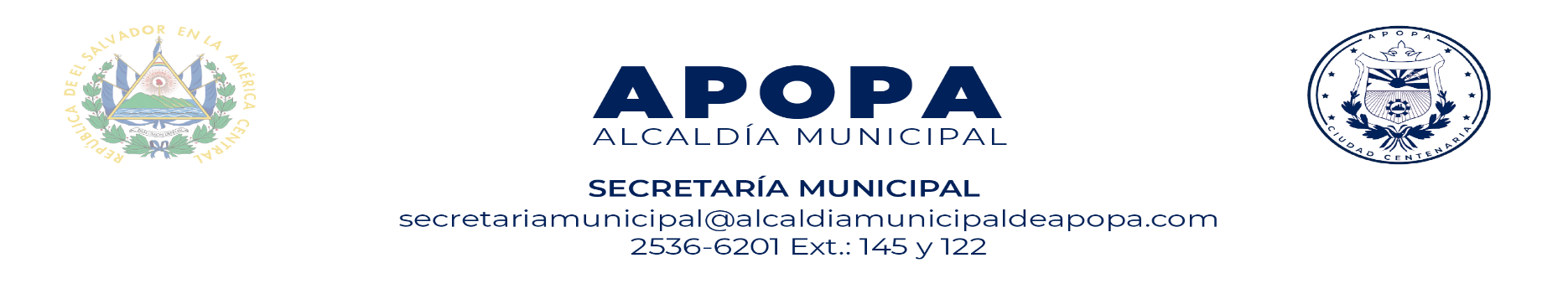 Memoria de Labores de Secretaría Municipal.Tercer Trimestre (Julio a Septiembre 2023)INTRODUCCION:La presente Memoria de Labores, de la Unidad de Secretaria Municipal, es con el objeto de establecer los principales logros alcanzados durante el periodo correspondiente al segundo trimestre (Julio a Septiembre) del año 2023, determinados en las decisiones emanadas del Concejo Municipal de la Alcaldía Municipal de Apopa, referente a decisiones para el beneficio a la Población del Municipio de Apopa, mejorando los Servicios Administrativos y el fortalecimiento institucional.MISIÓN Y VISIÓN:Misión:Ejercer el trabajo administrativo, con diligencia y disciplina, para el cumplimiento de la entrega oportuna de las decisiones emanadas por el Concejo Municipal, siendo esta la principal razón, y compromiso; así poder cumplir con las dependencias de la Alcaldía Municipal de Apopa.  Visión:Ser la Unidad que impulse el desarrollo de actividades administrativas con diligencia y eficacia, tanto físicamente como por medios digitales avalados legalmente, para lograr un trabajo administrativo  que sirva en el progreso de la Administración Municipal. OBJETIVOS GENERAL Y ESPECÍFICOS:General:Desarrollar los actos de comunicación del Concejo Municipal Plural, hacia la Administración Municipal y el Ciudadano sobre las decisiones emanadas en el mismo y trasladando las decisiones tomadas por el Concejo Municipal Plural, emanados del Código Municipal y demás leyes que los rigen.Específicos:Controlar la correspondencia de forma adecuada. Cumplir con los procesos administrativos.    Elaborar las Actas de Concejo Municipal.  Notificar los Acuerdos Municipales y correspondencia.  Certificar diferentes documentos administrativos.Autorizar libros de las diferentes Asociaciones Comunales.DESCRIPTOR DEL PUESTO DE TRABAJO:ACTIVIDADES REALIZADAS:JULIO 2023:Actividades Realizadas:AGOSTO 2023:Actividades Realizadas:SEPTIEMBRE 2023:Actividades Realizadas:LOGROS Y RESULTADOS:PROPUESTAS DE MEJORA:CONCLUSIONES:Proyectar una mejor vía laboral, con el trabajo en equipo, en conjunto con las Gerencias y Unidades de la Municipalidad de Apopa, para conllevar las decisiones del Concejo con diligencia y eficacia; obteniendo los respaldos correspondientes y completamente firmados y sellados, de las solicitudes interpuestas al Honorable Concejo Municipal, en tiempo para elaborar la agenda que se le presenta al Pleno, y así esta Unidad de Secretaria Municipal, pueda responder en generar los Acuerdos Municipales, en el menor tiempo posible.La Unidad de Secretaría Municipal, tiene como prioridad, agilizar todo procedimiento administrativo, de conformidad a los tiempos establecidos en la Ley correspondiente, para ello es necesario obtener el apoyo de las Gerencias y las Jefaturas de las diferentes Unidades.Que se Cumpla con las recomendaciones que efectuó el secretario Municipal en su oportunidad, las cuales fueron replicadas por la Gerencia General, en relación a: presentar con tiempo y en debida forma las solicitudes de Acuerdo Municipal, con el objeto de agilizar y no generar atraso ni deficiencia en los Acuerdos Municipales.ANEXOS:Estructura Organizativa de Secretaría Municipal:Consolidado de Actividades realizadas en el tercer trimestre de (Julio, Agosto y Septiembre 2023):Consolidado de Acuerdos Municipales tomados en el mes de Julio 2023:Consolidado de Acuerdos Municipales tomados en el mes de Agosto 2023:Consolidado de Acuerdos Municipales tomados en el mes de Septiembre 2023:Nota: La información se entrega en versión pública y por no obtener un software adecuado para ocultar la información reservada, se oculta omitiendo con XXXXXXXXX los espacios donde van datos personales, sensibles y/o confidenciales, así como nombres de empleados públicos y de personas naturales, direcciones de casa, números teléfono, números de NIT, DUI, edades, enfermedades y todo lo que identifica a una persona natural, de conformidad al Art. 33 de la Ley de Acceso a la Información Pública y Resolución del Instituto de Acceso a la Información Pública Ref. NUE-16-D-2014.AtentamenteLic. Nelson Estrada HernándezSecretario Municipal.Ítem.Descripción.1Elaborar Convocatorias y Agendas para Reuniones de Concejo Municipal.Asistir a las Sesiones de Concejo.2Elaborar y Certificar Acuerdos Municipales.3Elaborar Recomendables y Constancias emitidas por el Concejo Municipal. 4Elaborar los Libros de Actas. 6Firma de Vialidades con facsímil  y sello de la Unidad de Secretaría Municipal.7Legalización de Libros de Asociaciones de Desarrollo Comunal (ADESCO) y Asociaciones Comunales (ACO), y elaboración de Credenciales.8Firma de Cartas de Venta.9Elaboración de Licencias de Herrar Ganado, Destace y Corretero.10Elaborar y Certificar Acuerdos y Actas de años anteriores. 11Elaborar Memorándum y Notas. 12Asistencia a las Comisiones Municipales y elaborar las respectivas Actas. 13Custodiar y Conservar el Archivo de la Unidad y del Concejo Municipal.Ítem.Descripción:Descripción:Avance1Se elaboraron 4 Convocatorias y 4 Agendas que se desarrollarían en las Sesión de Concejo Municipal en el mes de Julio dos mil veintitrés.Se elaboraron 4 Convocatorias y 4 Agendas que se desarrollarían en las Sesión de Concejo Municipal en el mes de Julio dos mil veintitrés.100%2Se desarrollaron las siguientes Sesiones:A) SESIÓN ORDINARIA NÚMERO 32, de fecha 05/07/2023, surgieron 14 Acuerdos Municipales, 5 Recomendables emitidos por el Concejo Municipal y 9 constancias aclaratorias plasmadas por el Secretario Municipal, de los sucesos en la Sesión.100%2Se desarrollaron las siguientes Sesiones:B) SESIÓN EXTRAORDINARIA NÚMERO 33, de fecha 12/07/2023 surgieron 20 Acuerdos Municipales, 3 Recomendables emitidos por el Concejo Municipal y 3 constancias aclaratorias plasmadas por el Secretario Municipal, de los sucesos en la Sesión.100%2Se desarrollaron las siguientes Sesiones:C) SESIÓN ORDINARIA NÚMERO 34, de fecha 20/07/2023, surgieron 24 Acuerdos Municipales, 7 Recomendables emitidos por el Concejo Municipal y 6 constancias aclaratorias plasmadas por el Secretario Municipal, de los sucesos en la Sesión.100%2Se desarrollaron las siguientes Sesiones:D) SESIÓN EXTRAORDINARIA NÚMERO 35, de fecha 26/07/2023, surgieron 13 Acuerdos Municipales, 2 Recomendables emitidos por el Concejo Municipal y 2 constancias aclaratorias plasmadas por el Secretario Municipal, de los sucesos en la Sesión.100%3Se emitieron 4 credenciales para Asociaciones Comunales.Se emitieron 4 credenciales para Asociaciones Comunales.100%4Se Firmaron 137 Cartas de Venta.Se Firmaron 137 Cartas de Venta.100%5Se Elaboraron 173 documentos entre Certificaciones de Acuerdos de años anteriores, memorándum y notas.Se Elaboraron 173 documentos entre Certificaciones de Acuerdos de años anteriores, memorándum y notas.100%6Se asistieron a 4 Reunión de diferentes Comisiones. Se asistieron a 4 Reunión de diferentes Comisiones. 100%Ítem.Descripción:Descripción:Avance1Se elaboraron 4 Convocatorias y 4 Agendas que se desarrollarían en las Sesión de Concejo Municipal en el mes de Agosto dos mil veintitrés.Se elaboraron 4 Convocatorias y 4 Agendas que se desarrollarían en las Sesión de Concejo Municipal en el mes de Agosto dos mil veintitrés.100%2Se desarrollaron las siguientes Sesiones:A) SESIÓN ORDINARIA NÚMERO 36, de fecha 01/08/2023, surgieron 10 Acuerdos Municipales y 3 constancias aclaratorias plasmadas por el Secretario Municipal, de los sucesos en la Sesión.100%2Se desarrollaron las siguientes Sesiones:B) SESIÓN EXTRAORDINARIA NÚMERO 37, de fecha 10/08/2023 surgieron 11 Acuerdos Municipales, 4 Recomendables emitidos por el Concejo Municipal y 6 constancias aclaratorias plasmadas por el Secretario Municipal, de los sucesos en la Sesión.100%2Se desarrollaron las siguientes Sesiones:C) SESIÓN ORDINARIA NÚMERO 38, de fecha 18/08/2023, surgieron 20 Acuerdos Municipales, 7 Recomendables emitidos por el Concejo Municipal y 10 constancias aclaratorias plasmadas por el Secretario Municipal, de los sucesos en la Sesión.100%2Se desarrollaron las siguientes Sesiones:D) SESIÓN EXTRAORDINARIA NÚMERO 39, de fecha 21/08/2023, surgieron 6 Acuerdos Municipales, 2 Recomendables emitidos por el Concejo Municipal y 2 constancias aclaratorias plasmadas por el Secretario Municipal, de los sucesos en la Sesión.100%3Se emitieron 3 Credenciales para Asociaciones Comunales.Se emitieron 3 Credenciales para Asociaciones Comunales.100%4Se Firmaron 112 Cartas de Venta.Se Firmaron 112 Cartas de Venta.100%5Se Elaboraron 56 documentos entre Certificaciones de Acuerdos de años anteriores, memorándum y notas.Se Elaboraron 56 documentos entre Certificaciones de Acuerdos de años anteriores, memorándum y notas.100%6Se asistieron a 4 Reunión de diferentes Comisiones.Se asistieron a 4 Reunión de diferentes Comisiones.100%Ítem.Descripción:Descripción:Avance1Se elaboraron 4 Convocatorias y 4 Agendas que se desarrollarían en las Sesión de Concejo Municipal en el mes de Septiembre dos mil veintitrés.Se elaboraron 4 Convocatorias y 4 Agendas que se desarrollarían en las Sesión de Concejo Municipal en el mes de Septiembre dos mil veintitrés.100%2Se desarrollaron las siguientes Sesiones:A) SESIÓN ORDINARIA NÚMERO 40, de fecha 05/09/2023, surgieron 17 Acuerdos Municipales, 2 Recomendables emitidos por el Concejo Municipal y 20 constancias aclaratorias plasmadas por el Secretario Municipal, de los sucesos en la Sesión.100%2Se desarrollaron las siguientes Sesiones:B) SESIÓN EXTRAORDINARIA NÚMERO 41, de fecha 13/09/2023 surgieron 21 Acuerdos Municipales, 5 Recomendables emitidos por el Concejo Municipal y 7 constancias aclaratorias plasmadas por el Secretario Municipal, de los sucesos en la Sesión.100%2Se desarrollaron las siguientes Sesiones:C) SESIÓN ORDINARIA NÚMERO 42, de fecha 20/09/2023, surgieron 12 Acuerdos Municipales, 7 Recomendables emitidos por el Concejo Municipal y 5 constancias aclaratorias plasmadas por el Secretario Municipal, de los sucesos en la Sesión.100%2Se desarrollaron las siguientes Sesiones:D) SESIÓN EXTRAORDINARIA NÚMERO 43, de fecha 25/09/2023, surgieron 7 Acuerdos Municipales, 1 Recomendables emitidos por el Concejo Municipal y 4 constancias aclaratorias plasmadas por el Secretario Municipal, de los sucesos en la Sesión.100%3Se emitieron 3 Credenciales para Asociaciones Comunales.Se emitieron 3 Credenciales para Asociaciones Comunales.100%4Se Firmaron 79 Cartas de Venta.Se Firmaron 79 Cartas de Venta.100%5Se Elaboraron 45 documentos entre Certificaciones de Acuerdos de años anteriores, memorándum y notas.Se Elaboraron 45 documentos entre Certificaciones de Acuerdos de años anteriores, memorándum y notas.100%6Se Firmaron 1,000 Vialidades con facsímil y sello de la Unidad de Secretaría Municipal. Se Firmaron 1,000 Vialidades con facsímil y sello de la Unidad de Secretaría Municipal. 100%7Se asistieron a 2 Reunión de diferentes Comisiones.Se asistieron a 2 Reunión de diferentes Comisiones.100%Ítem.LogrosResultados1Trabajar en Coordinación con los Gerentes de cada Área, en relación a que avalen las solicitudes de puntos al Concejo Municipal que realizan las diferentes jefaturas pertenecientes a cada Gerencia, en donde necesitan Acuerdo Municipal por parte del Concejo Municipal, con el objeto de que conozcan dichas solicitudes, y asuman responsabilidad.80%2Ordenar la información que se tiene en proceso. 100%3Que los Acuerdos Municipales estén debidamente respaldados por los documentos básicos que originen la elaboración de los mismos.90%4Realización de las actividades según las responsabilidades de la Unidad en un tiempo prudente, necesario y con éxito. 100%5Priorizar el uso del tiempo, papelería, impresiones, etc., y así evitar un gasto excesivo.90%ÍtemPropuestas1Que cuando las Unidades de la Municipalidad, requieran de Acuerdo Municipal por parte del Concejo Municipal, manden los respaldos correspondientes y completos, para no retrasar el trabajo de secretaria Municipal en el sentido de generar los Acuerdos Municipales y así que el Concejo conozca con claridad y exactitud lo que están acordando en base a lo solicitado.2Que cada Gerencia de la Municipalidad, así como las Jefaturas de cada unidad, se hagan responsables de sus actividades propias, y no pasen notas donde generalmente se desligan, de responsabilidad. 3Que la Información que es para Conocimiento del Concejo Municipal sea avalada por el jefe Superior, con el objeto de evitar duplicidad de información y/o solventar si está dentro de su responsabilidad Gerencial.4Que los participantes en Sesiones de Concejo Municipal, se abstengan de pasar puntos que no están previamente enviados a la Unidad de Secretaría Municipal, con el objeto de no alterar la agenda presentada previamente ante el Concejo Municipal. 5Los respaldos que se presentan tienen que estar debidamente firmados y sellados por los responsables.6Que se Cumpla con las recomendaciones que efectuó el Secretario Municipal en su oportunidad, las cuales fueron replicadas por la Gerencia General, con el objeto de no generar atraso ni deficiencia en la emisión de Acuerdos Municipales.7Que se trabaje en equipo, ya que esta Unidad requiere de la comunicación directa con las unidades involucradas al momento de que el Concejo tome un Acuerdo Municipal y esta Unidad logre certificar dichas decisiones, con el objetivo de que los procesos se realicen fundamentados y que se mejore el trabajo en equipo con las diferentes unidades administrativas, financieras y operativas; conforme a la Ley correspondiente y a las necesidades comprobadas.Ítem:Descripción:Julio.Agosto.Sep.Total1Convocatorias y Agendas de Concejo Municipal 444122Sesiones Desarrolladas.444123Certificación de Acuerdos Municipales 7147571754Recomendables emitidos por el Concejo Municipal 171314445Constancias aclaratorias plasmadas por el secretario Municipal202136776Credenciales para Asociaciones Comunales.433107Firma de Cartas de Venta.137112793288Elaboración de documentos entre Certificaciones de Acuerdos de años anteriores, memorándum y notas.17356452749Firma de Vialidades con facsímil y sello de la Unidad de Secretaría Municipal. --1,0001,000AcuerdoSesión Ordinaria # 32 de fecha 05/07/2023 a las 2:00 p.m.1Aprobación de la Agenda número 322Modificar el Acuerdo Municipal número 17 del Acta número 54 del 2022 en el sentido de dejar sin efecto el diseño del parque central del Municipio 3Reprogramación presupuestaria a la Carpeta Proyecto Construcción de Infraestructura para el Mejoramiento de las Condiciones Laborales del Personal del Área de Recolección, Barrido y Aseo de la Alcaldía Municipal de Apopa, Disminuyendo del especifico 51202 denominado Salarios por Jornal la cantidad de $108.93 y Crear y Aumentar los siguientes específicos: 51301 Horas Extraordinario por $92.90, 51403 por remuneraciones por $7.90 y 51503 Por Remuneraciones Extraordinarias por $8.13 haciendo un total de $108.93 4Ampliación del Acuerdo Municipal número 24 del Acta número 27 de fecha 23/05/2023, donde se aprobó el Presupuesto Elaboración de Tapaderas para pozos y cajas tragantes, ubicadas en diferentes colonias del Municipio de Apopa, año 2023, en el sentido de que se le incorpore a que Unidad será cargado dicho gasto, ya que solo se le plasmo la Fuente de Financiamiento5Aprobación del Índice de Información reservada, el cual se remite cada 6 meses los primeros 10 días hábiles de los enero y julio de cada año, al IAIP, para darle cumplimiento a los artículos 22 de la LAIP y al art 32 del RELAIP, 6Aprobación del Plan Anual de Trabajo Modificado II, de la Unidad de Auditoria Interna, Correspondiente al ejercicio fiscal del 1 de enero al 31 de diciembre del año 2023, de fecha Junio 20237MIDES SEM DE C.V. aumento de precios de los desechos sólidos.8Ayuda económica para estabilizar un talud por generación de cárcava, ubicado en el Centro Escolar Borjanathan, parcelación El Ángel, Municipio de Apopa, por un monto que asciende a $665.00, 9Aprobar la 3º COMPRA por un monto total $8,514.65 de Especies Municipales al Ministerio de Hacienda/Unidad de Gestión Financiera Municipal, con fuente de Financiamiento Recursos Propios, mediante Cheque Certificado a nombre de Dirección General de Tesorería10Ayuda económica para la Iglesia Santa Marta de Bethania, para celebración de fiestas patronales 2023 por $3,000.0011Caso del permiso de la Concejal María del Carmen García.12Aceptar Renuncia de la Sra. Susana Yamileth Hernández Cardoza, Séptima Regidora Propietaria, hacer refrendaría de cheques  de las cuentas de la Municipalidad existentes en diferentes bancos  Nombrar a la SRA. LESBY SUGEY MIRANDA PORTILLO, TERCERA REGIDORA PROPIETARIA, como Refrendario de Cheque, en el Banco Hipotecario13Aceptar Renuncia de la Sra. Susana Yamileth Hernández Cardoza, Séptima Regidora Propietaria, hacer refrendaría de cheques  de las cuentas de la Municipalidad existentes en diferentes bancos  Nombrar a la SRA. LESBY SUGEY MIRANDA PORTILLO, TERCERA REGIDORA PROPIETARIA, como Refrendario de Cheque, Banco de América Central14Aceptar Renuncia de la Sra. Susana Yamileth Hernández Cardoza, Séptima Regidora Propietaria, hacer refrendaría de cheques  de las cuentas de la Municipalidad existentes en diferentes bancos   Nombrar a la SRA. LESBY SUGEY MIRANDA PORTILLO, TERCERA REGIDORA PROPIETARIA, como Refrendario de Cheque, Banco CuscatlánAcuerdoSesión Extraordinaria # 33 de fecha 12/07/2023 a las 9:00 a.m.1Aprobación de la Agenda numero 332Lectura y Aprobación del Acta número 22 del año 20233Lectura y Aprobación del Acta número 23 del año 20234Lectura y Aprobación del Acta número 24 del año 20235Lectura y Aprobación del Acta número 25 del año 20236Lectura y Aprobación del Acta número 26 del año 20237Lectura y Aprobación del Acta número 27 del año 20238Aprobación de Revisión de Compatibilidad con el Plan Parcial El Ángel, para inmueble propiedad de xxxxxx xxxxxx xxxxxx  y xxxxx xxxxx xxxxx.9Deléguese a la Comisión de Estratégica Financiera para que evalué analice y elabore propuestas aplicables referente a las prescripción de cuentas.Deléguese a la Comisión de Estratégica Financiera para que evalué analice y elabore propuestas aplicables referente a las prescripción de cuentas.10Dejar sin efecto Acuerdo 9 del Acta 29 de fecha 14/06/2023 referente a la aprobación de parte del presupuesto para la adecuación del CEFOR en relación a la pintura Dejar sin efecto Acuerdo 9 del Acta 29 de fecha 14/06/2023 referente a la aprobación de parte del presupuesto para la adecuación del CEFOR en relación a la pintura 11Aprobación de Presupuesto denominado readecuación de Instalaciones para el albergue Municipal ubicado en el CEFOR, por $55,384.94.Aprobación de Presupuesto denominado readecuación de Instalaciones para el albergue Municipal ubicado en el CEFOR, por $55,384.94.12Modificación del Acuerdo 12 del Acta 22 2023 de fecha 18/04/2023, referente a ampliar el Fondo de Emergencia de 10,000.00.Modificación del Acuerdo 12 del Acta 22 2023 de fecha 18/04/2023, referente a ampliar el Fondo de Emergencia de 10,000.00.13Autorizar a la Alcaldesa Municipal, Dra. Jennifer Esmeralda Juárez García, firme el Formulario de Declaración Comprensión, Responsabilidad y Compromiso con la Política de Organización de Visión Mundial El Salvador, Autorizar a la Alcaldesa Municipal, Dra. Jennifer Esmeralda Juárez García, firme el Formulario de Declaración Comprensión, Responsabilidad y Compromiso con la Política de Organización de Visión Mundial El Salvador, 14Aprobación de Horas Extras de empleados que laboraron en horarios extraordinarios en el mes de junio pagadas en julio por $2,666.66Aprobación de Horas Extras de empleados que laboraron en horarios extraordinarios en el mes de junio pagadas en julio por $2,666.6615Aprobación de Horas extras para empleados eventuales que laboraron en horarios extraordinarios en el Plan Castor 2023 Aprobación de Horas extras para empleados eventuales que laboraron en horarios extraordinarios en el Plan Castor 2023 16Delegar a la Coordinadora Jurídica, para que firme los poderes respectivos y represente a la Municipalidad como Apoderada, en los casos con las cámaras del Juzgado de lo Laboral y todos los procesos administrativos mientras se nombre un Apoderado oficial.Delegar a la Coordinadora Jurídica, para que firme los poderes respectivos y represente a la Municipalidad como Apoderada, en los casos con las cámaras del Juzgado de lo Laboral y todos los procesos administrativos mientras se nombre un Apoderado oficial.17Nombrar a la Concejal Sugey Miranda Portillo como miembro de la Comisión de la ley de la Carrera Administrativa Municipal en sustitución del Ing. Amador.Nombrar a la Concejal Sugey Miranda Portillo como miembro de la Comisión de la ley de la Carrera Administrativa Municipal en sustitución del Ing. Amador.18Dejar sin efecto Acuerdo 4 del Acta 24 de fecha 05 y 08/05/2023 referente a la aprobación de modificación de manual de uso de fondo circulante de caja chica.Dejar sin efecto Acuerdo 4 del Acta 24 de fecha 05 y 08/05/2023 referente a la aprobación de modificación de manual de uso de fondo circulante de caja chica.19Modificación del Acuerdo 14 Acta 31 de fecha 29/06/2023 específicamente en el numeral tercero, siendo lo correcto Nombrar Comisión de Presupuesto 2024Modificación del Acuerdo 14 Acta 31 de fecha 29/06/2023 específicamente en el numeral tercero, siendo lo correcto Nombrar Comisión de Presupuesto 202420Modificar Manual de Fondo Circulante y Disposiciones Generales del Presupuesto 2023 y Crear y Aumentar Fondos Circulantes de Caja Chica hasta por un monto de $280,000.00 por dos meses.AcuerdoSesión Ordinaria # 34 de fecha 20/07/2023 a las 2:00 p.m.1Aprobación de la Agenda numero 34 20232Opinión Jurídica sobre solicitud del empleado xxx xxxx , respecto al pago del 100% de su indemnización.3Opinión Jurídica sobre análisis de pago de bono al empleado xxxx xxxx4Solicitud de modificación de Acuerdo Municipal número 13 del Acta número 28, de fecha 05/06/20235Opinión Jurídica sobre permiso de construcción de una bodega6Solicitud de erogación de $34.57, para refrenda de una tarjeta de circulación7Opinión Jurídica sobre Recurso de Apelación y la Sociedad Llantas y Accesorios8Aprobar otorgar en calidad de donación los bienes que se encuentran en el CEFOR que están en condición inservibles y algunos han superado su vida útil, los cuales ya han sido descargados; y que se realice el Acta de Donación.9Nombrar Comisión de la Ley de la Mejora Regulatoria presentada por el Financiero.10Aceptar Renuncia Voluntaria del Sr. Xxxx xxxxx xxxxx por $5,465.7511Aceptar Renuncia Voluntaria del Sr. Xxxxx xxxxxx xxxxx por $4,220.38.12Autorizar al Club Social Deportivo VENDAVAL, permiso de la utilización del Estadio Joaquín Gutiérrez y su parqueo, durante el torneo apertura y clausura de la temporada 2023-2024 y realizar sus entrenos, y RECOMENDABLE: DELEGAR A LA COMISION DE COHESION SOCIAL, PARA QUE SE ESTABLESCA UN ACUERDO DE COOPERACION POR EL PRESTAMO AL USO DE LAS INSTALACIONES DEL ESTADIO13RENOMBRAR LA PLAZA de Auxiliar Administrativo I, ocupada por el empleado xxxxx, con un salario de $500.00 a Coordinador del REF, con un salario de $650.00, obteniendo un ajuste salarial de $150.00; aclarando que para realizar dicha nivelación al renombramiento, será utilizada del salario asignado a la plaza vacante existente denominada Recolector: $475.00, 14RENOMBRAR LA PLAZA de Mediadora, ocupada por la empleada xxxx xxxxx xxxx con un salario de $475.00 a Coordinadora de Mediación, con un salario de $650.00, obteniendo un ajuste salarial de $175.00; aclarando que para realizar dicha nivelación al renombramiento, será utilizada del salario asignado a la plaza vacante existente denominada Recolector: $475.0015Propuesta para integración del Comité de Festejos Patronales 202416Crear Fondo Circulante de Caja Chica para el Comité de Festejos Patronales.17Remítase al Comité de Festejos Patronales, la Nota suscrita por la Asociación Comunal Caserío El Sitio, por medio de la cual solicitan ayuda económica por la cantidad de $700.00, para llevar a cabo las Fiestas Patronales en honor al Divino Salvador del Mundo, con el objeto de que realicen las diligencias correspondientes a fin de incorporar esta ayuda en el Presupuesto de Fiestas Patronales del Municipio de Apopa para el año 202418Apruébese el Presupuesto para la compra de materiales que servirán para reparar la calle principal desde la entrada que corresponde de los Castillos y la Colonia Los Ángeles, el cual asciende a un monto de $000.00, desglosado de la siguiente manera: Aporte de la Comunidad: $000.000 Aporte Municipal: $000.00, el cual se ejecutara con Fuente de Financiamiento de Recursos Propios del Fondo Circulante de Caja Chica de Gerencia de Desarrollo Territorial19Autorizar el visto bueno del Síndico relacionado a la Caja Chica de Gerencia de Desarrollo Social. Y delegar al Concejal Jonathan para que verifique los procesos de liquidación de las cajas chicas pendientes de presentar a Sindicatura.20Remitir para Opinión Jurídica la Política Municipal de la Juventud21Autorizar la firma de las Actas de entrega del proyecto USAID VALLE VERDE.22aprobar presupuesto para la coronación de la reina del INA, por 920.0023Reforma Presupuestaria de la Herencia de Desarrollo Social24Reforma Presupuestaria de la Herencia de Desarrollo SocialAcuerdoSesión Extraordinaria # 35 de fecha 26/07/2023 a las 2:00 p.m.1Aprobación de la Agenda  352Autorizar al Sr. xxxxx para que firme los comprobantes de las facturas pendientes.
RECOMENDABLE: QUE SE GIREN INSTRUCCIONES PARA LA GERENCIA FINANCIERA TRIBUTARIA Y LA UNIDAD JURIDICA PARA QUE SE ANALICE LA DELEGACION DE LAS FIRMAS EN LOS COMPROBANTES DE PAGO PENDIENTES DE LA EMPRESA AGM EN RELACION A LOS COMPROBANTES DE LOS MESES DE JUNIO Y JULIO DEL AÑO 2022.35. Participación de la Representante de la Sociedad AGM EL SALVADOR S.A. DE C.V., por medio del cual hace referencia a la política de obras de desarrollo con fines sociales de la sociedad que representa y de conformidad a lo regulado en el artículo 32 numeral 2) de la ley de Impuestos sobre la Renta, realizan ofrecimiento de otorgarle a la Municipalidad el Proyecto de Instalación de Faroles Decorativos en el Parque Central de Apopa, proyecto denominado: Faroles  Parque Central, en el Municipio de Apopa, que asciende a la cantidad de $17,022.68, por lo cual solicitan que la Municipalidad acepte dicho proyecto por medio de Acuerdo Municipal y que sea la encargada de retirar los faroles instalados actualmente4autorice al Tesorero Municipal para que apertura cuenta corriente bancaria que se denominara: ALCALDÍA MUNICIPAL/INGRESOS POR COBROS A TRAVÉS DE POS O APP MUNICIPAL, con Fuente de Financiamiento de Recursos Propios y nombrando a los refrendarios5RECOMENDABLE: QUE PASE A LA UNIDAD JURIDICA PARA QUE DE LA OPINION JURIDCA Y LOS RECOMENDABLES PARA LA DECLARACION DE PROYECTO DE INTERES SOCIAL, permiso de rompimiento de calle principal que va desde la entrada de Comunidad El Sartén hasta la Lotificación para la instalación e introducción de la tubería de agua potable para 62 viviendas de la solicitud realizada por el Señor xxxxxxxx, Presidente de la Comunidad Lotificación San Alfredo.6Modificación del Acuerdo 17 de acta 54 de   fecha 08/11/2022, en el sentido de que se aumenta el monto de la remodelación de la Clínica Municipal y se elimine la remodelación del Parque Lineal ubicado sobre la segunda calle poniente y Diseño del Parque Central del Municipio.7Modificación de acuerdo municipal número 6 de acta 9 8Creación  de la comisión de Equidad de Género, se propuso para integrar la comisión por parte de los Concejales a la Concejal Susana y la Concejal Stephanny9Solicitud de 5 uniformes de Karate que pase a Gerencia de Desarrollo Social , para que los fondos de Caja chica, realice las adquisiciones necesarias en función de la solicitud 10Remitir el Recurso de Apelación presentada por Compañía de Alumbrado Eléctrico de San Salvador, S.A. de C.V., CAESS, y Notificación de Admisión elaborada por la Sección de Catastro y Registro Tributario; para que el Concejo delegue a la Unidad Jurídica para que realice al sustanciación al recurso presentado11RECOMENDABLE: de pasarlo a que la Dra. Xxxx xxxxx realice la evaluación de la señora y emita su análisis y recomendaciones, así como se delega a la Concejal Stephanny para que le de seguimiento al proceso solicitud de una ayuda económica para la Sra., xxxxx xxxxx xxxx, por un monto de $ 500.00 dólares de los estados unidos de américa por problemas de insuficiencia renal.12Ayuda Económica de $100.00, para los alumnos del Centro Escolar Benjamín Bloom, recomendable que pase a la Gerencia de Desarrollo Social, para que de los fondos de  Caja Chica realice las adquisiciones necesarias  en función de la solicitud.13Junta Directiva de la Avenida Sihuatan $450.00, Recomendable que pase a la Gerencia de Desarrollo Social, para que de los fondos de  Caja Chica realice las adquisiciones necesarias  en función de la solicitudAcuerdoSesión Ordinaria # 36 de fecha 01/08/2023 a las 8:00 a.m.1Aprobación de la Agenda número 36 20232Asignación y Nombramiento de Encargado de Fondo Circulante de la Unidad de Gestión de Riesgo y Adaptación al Cambio Climático por $20,000.00 a xxxx xxxx xxxxx.3Autorizar a la Alcaldesa para que firme Actas de Recepción del proyecto de USAID aprobado mediante el Acuerdo número 22 del Acta número 50 del año 2021 o 2022.4Aprobación de Titulo Municipal de la Señora xxxx xxxxx xxxxxx.5Aprobación de Titulo Municipal de la Señora xxxx xxxx xxxxx,6Aprobación de Titulo Municipal del Señor xxxx xxxx xxx 7Aprobación de Titulo Municipal de la Señora xxxxx xxxxx xxxx  8Aceptar Informe del Auditor Interno referente al proceso de reparaciones de las motocicletas asignadas al Cuerpo de Agentes Municipales y el estado actual de las mismas.9Participación del Gerente, Delegar a Recursos Humanos para que realice los procesos de Ley para contratar al personal enfocados en el accionar de la UCP y en cumplimiento a la Ley de Compras Públicas.10Deléguese al Gerente General, para que realice las diligencias correspondientes, con el objeto de comprar 17 keneckes, de Fondo Circulante, para ser utilizadas en la Unidad de Bienestar Animal.AcuerdoSesión Extraordinaria # 37 de fecha 10/08/2023 a las 2:00 p.m.1Aprobación de la Agenda numero 36 20232Ayuda económica de $750.00 a favor de la Sra. Xxxx xxx xx para reparar su casita por desastre natural.3Instrúyase al Sr. Xxx xxxx, para que presente informe del servicio recibido los Agentes del CAM en concepto de alimentación en Diciembre 2022, con sus respaldos.4Aumento salarial a la plaza de Asistente de Sindicatura Municipal, por $100.00 ocupada por la Licda. Xxxx xxxxx xxxxx.5No aprobación de la solicitud de un BUS por párete del INA, por no alcanzar la votación de mayoría simple6Opinión Jurídica sobre Recurso de Apelación del Sr. Xxxx xxxx xxx,7No aprobación de la Opinión Jurídica referente a Seguro Social.8Opinión Jurídica sobre solicitud de la Procuraduría.9No aprobación de la Opinión Jurídica sobre Aguinaldos de empleados reinstalados.10Aprobación de Renuncia Irrevocable del Sr. Xxxx xxxx xxx, al cargo de Jefe de Transito.11Ayuda económica por $320.00 para el Comité Intersectorial para el alquiler de 4 buses AcuerdoSesión Ordinaria # 38 de fecha 18/08/2023 a las 2:00 p.m.1Aprobación de la Agenda2Delegar a la lic xxxxx xxxxx, que se revise las funciones de los delegados ambientales y sean asignados a la …….solicitar un informe completo y detallado sobre la utilización de los fondos asignados y aprobación del presupuesto de $ 40,000.00 para la reparación de los camiones de la municipalidad, el informe debe de contener como mínimo: las facturas de las compras, fotos de los repuestos y cualquier otro respaldo que considere necesario para justificar la reparación de los camiones recolectores para la recolección de desechos sólidos.3Solicitar un informe completo y detallado sobre la utilización de los fondos asignados y aprobación del presupuesto de $ 40,000.00 para la reparación de los camiones de la municipalidad, el informe debe de contener como mínimo: las facturas de las compras, fotos de los repuestos y cualquier otro respaldo que considere necesario para justificar la reparación de los camiones recolectores PARA LA RECOLECCION DE DESECHOS SOLIDOS.4Recomendable: que la lic xxxxxx…. en coordinación con la Jefe de Recursos Humanos, ordenen la planilla de Recolección y Aseo de las personas que están laborando en otras unidades para que los beneficios de los uniformes, seguro médico y canasta básica sea dada a las personas que realmente trabajan en esa unidad.5Delegar al Auditor Interno para que realice un examen especial al Departamento de Talleres.6Proyecto: Mejoramiento  de espacio recreativo en colonia popotlan 2, municipio de apopa, departamento de San Salvador.7Pasar a la Unidad Jurídica la elaboración del convenio y todos los documentos relacionados del proyecto del Ministerio de Justicia8Declarar el proyecto de interés Social del Ministerio de Justicia9NÓMBRESE como referente para que dé continuidad y seguimiento al Proyecto denominado “MEJORAMIENTO DE ESPACIO RECREATIVO EN COLONIA POPOTLÁN 2 EN EL MUNICIPIO DE APOPA, DEPARTAMENTO DE SAN SALVADOR” otorgado por el Ministerio de Justicia y Seguridad Publica, al  GERENTE DE DESARROLLO TERRITORIAL con apoyo del JEFE DE DESARROLLO URBANO Y ORDENAMIENTO TERRITORIAL10Opinión Jurídica sobre Renuncia Voluntaria de la empleada xxxx xxxxx11Aprobación de pago de horas extras de empleados, por trabajos extraordinarios correspondientes al mes de Julio, pagaderas en agosto 2023, por un monto de $3,228.34 12Aprobación para cancelar a la Señora xxxxx xxxxx, esposa del Empleado xxxxx xxxx, del Cuerpo de Agentes Municipales, quien falleció el día 25/06/2023, la cantidad de $900.00 que corresponde a los dos salarios que devengaba el fallecido, en concepto de prestación económica de conformidad al Art. 59 numeral 10 de la LCAM.13Opinión Técnica referente a resolución con Ref: DES-URB-RDC-014-2023, referente a solicitud de Revisión de Compatibilidad con el Plan Parcial El Ángel, para el proyecto “Bodegas de Almacenamiento de granos básicos”, ubicado en Carretera Antigua a Mariona, Sector El Morro, 8ª Porción, Numero 8-B, Apopa, San Salvador 14Opinión Técnica con Ref. OTEC-DESURB-007-2023, referente a escrito presentado por el Arq. Xxxxx xxxx xxxx, actuando a favor de INVERSIONES LEMUS en el que solicitan nuevamente sea avalada la revisión o acuerdo de compatibilidad, para los proyectos Bodegas Inversiones Lemus y Bodegas Corporación Lemus, en los inmuebles ubicados en Carretera Panamericana CA-1 (BY-PASS) Plaza integración, Km 9, Apopa 15AMAECOSYSTEM16Que la Gerencia Financiera, Gerencia Administrativa, en conjunto con Gerente General, realicen análisis técnico financiero y presenten sus recomendaciones al concejo municipal, sobre la solicitud de   Nivelación salarial del Jefe de Activo Fijo. 17Recomendable delegar al departamento de secretaria municipal que certifique todos los acuerdos municipales, relacionado a la empresa, que el departamento jurídico detalle todos los documentos y su legalidad de la empresa, que el auditor interno realice un informe sobre la empresa prodevo, que el tesorero informe sobre las posibles erogaciones y documentos existentes relacionados a la empresa. para todos los recomendables que el gerente general le dé el respectivo seguimiento y sean presentados al pleno en reunión del concejo municipal18Lic. Erazmo Pérez Bernal, Auditor Interno, por medio del cual remite el resultado del examen Especial sobre uso, resguardo y almacenaje de los equipos y herramientas de los trabajadores, para lo cual presenta Carta de Gerencia e Informe de Auditoria, E.E., para su respectiva aprobación19Autorizar a la Alcaldesa para que firme ambos documentos ( punto de  en lectura de notas a conocimiento sobre  Carta de Donación, dirigida a la Señora xxxx xxxx xxx, Directora del Colegio Cristiano Cornestone, de la Asociación Piedra Angular El Salvador, referente a 84 bienes, los cuales han sido descargados del Sistema de la Unidad de Activo Fijo, lo cual lo establece el Acuerdo Municipal número Ocho del Acta número Treinta y Cuatro de la Sesión Ordinaria de fecha 20/06/2023, así mismo y el Acta de Entrega Recepción de Donación).20FUMPRODES/ACUERDO PENDIENTE SI SE TOMÓ DEBIDO AcuerdoSesión Extraordinaria # 39 de fecha 21/08/2023 a las 1:00 p.m.1Comprobación de Quorum, asume voto el Lic Luna por ausencia solicitada por escrito por la Alcaldesa Municipal.2Aprobación de la Agenda numero 393Aprobación ayuda económica a la Sra. Xxxx xxxx, para cubrir gastos hospitalarios y otras necesidades, por $500.00.4Deléguese a la Gerencia Admón. para que programe y de seguimiento para que los empleados presente Solvencia de la PNC y Antecedentes Penales, en el plazo de un mes posterior a la notificación de este Acuerdo.5AUTORÍCESE a partir de esta fecha, que todas las nuevas Contrataciones de personal de la Alcaldía Municipal de Apopa, sean de conocimiento y nombradas por el Concejo Municipal, con el objeto de proteger las Finanzas de la Municipalidad6DELÉGUESE a la Licda. Xxxx xxxxx, Gerente Administrativa para que en conjunto con la Tec.xxxx xxxx xxxx Jefa de Recursos Humanos,  elaboren una matriz, que contenga el historial laboral del personal contratado en el periodo comprendido del 01/05/2021 a la fecha, incluyendo el nombre completo, cargo y funciones, ubicación y descuentos de ley, AcuerdoSesión Ordinaria # 40 de fecha 05/09/2023 a las 2:00 p.m.1Aprobación de la Agenda2Renombramiento de la Plaza formal de Oficial del UGDA, ya no Interino.3Delegar a la Unidad Jurídica para que lleve la Sustanciación del Recurso de Apelación interpuesta por C.T.E, S.A., de C.V.4Delegar a la Unidad Jurídica para que revise el convenio con Grupo Roble5Nombramiento del Apoderado General Judicial, al Lic. xxxx.6Asignación de las tarjetas Gift Card que sobraron de la entrega a los empleados, a los CDI.7Declarar de Interés Social el proyecto habitacional denominado Comunidad Nueva Sociedad 8NO ha lugar la petición realizada por los trabajadores de la clínica municipal.9Autorizar a la Alcaldesa a firmar Nota dirigida a Contabilidad Gubernamental y a la DOM.10Aprobar Plan de Actualización de la Contabilidad de la Municipalidad y Viáticos para empleados que trabajaran extraordinariamente para ejecutarlo.11Remitir solicitud de aumento salarial para 4 jefaturas del área financiera.12Aceptar Renuncia Voluntaria del empleado xxxx xxxx xxxx, en el cargo de Agente I del CAM, por un monto $4,067.84.13Opinión Jurídica de Declaratoria de Interés Social del Proyecto Mejoramiento de espacio recreativo en Colonia Popotlan II.14Opinión Jurídica sobre Aprobación de Política Municipal de Juventud.15Opinión Jurídica sobre petición de ADESCO de tres Ceibas Arriba.16Aprobar Examen Especial al Rastro Municipal de Apopa, por el periodo comprendido del 01 de enero al 31 de diciembre 2019, presentado por el Auditor Interno.17Admítase y Remítase Recurso de Apelación interpuesto por CAESS S.A. DE C.V.AcuerdoSesión Extraordinaria # 41 de fecha 13/09/2023 a las 1:30 p.m.1Aprobación de la Agenda2Ayuda económica a la Comunidad La Junta por $693.50 para la compra de cemento para mejorar las condiciones de canaletas, badenes, guarda niveles y estabilizar con suelo cemento.3Ayuda económica a la Comunidad Nueva Esperanza, Línea Férrea y Comunidad Ismatapa por $1,818.75, para compra de materiales y reparar el paso peatonal sobre la línea férrea.4Ayuda económica a la Comunidad San Emigdio en el pasaje 4 atrás de la cancha de la casa de la juventud por $1,490.50 para compra de materiales para mejorar las condiciones de dicho pasaje. 5Ayuda económica por $532.30 para el Centro Escolar Santa Teresa.6Aprobar Opinión técnica de Desarrollo Urbano, de resolución REF: DES-URB-RDC-016-2023, referente a la Revisión de Compatibilidad del proyecto “Estacionamiento de Transporte de Carga” ubicado en carretera antigua a mariona, sector el Morro, 8ª porción, polígono #12B Hacienda El Ángel, Apopa San Salvador Oeste,7Aprobar Opinión técnica de Desarrollo Urbano, de resolución REF: DES-URB-RDC-017-2023, referente a la Revisión de Compatibilidad del proyecto “Plantel Inversiones OMNI” ubicado en Hacienda El Ángel, 8ª porción, LOTES 9, 10, 11, 12, 13, 14 y 15, Pol. 15, Apopa San Salvador Oeste8Aprobar Opinión técnica de Desarrollo Urbano, de resolución REF: DESURB-RDC-015-2023, referente a solicitud por APACHULCO S.A. DE C.V., de Revisión de Compatibilidad con el Plan Parcial El Ángel, para un Área de 1,241,127.73 m² del proyecto “Plan Maestro Finca Apachulco” ubicado en el Cantón El Ángel, finca Apachulco, Apopa San Salvador 9AUTORIZARA LA ALCALDESA MUNICIPAL  PARA LA FIRMA DEL CONVENIO con Grupo Roble, 10AUTORIZARA LA ALCALDESA MUNICIPAL  PARA LA FIRMA DEL CONVENIO con el Ministerio de Justicia 11Dejar sin efecto el Acuerdo 5 del Acta 40 de fecha 05/09/2023 donde se nombró al Apoderado General Judicial al Lic. Xxxx xxxxxx, segundo: Nombrar al Apoderado General Judicial al Lic. Xxx xxxx xxx 12Delegar al Gerente General, para que elabore los TDR para la elaboración de las carpetas técnicas de calles por un monto de $690,631.33 y que pase en la siguiente Sesión de Concejo.13Opinión Jurídica sobre cancelación de Hipoteca de inmueble en Parcelación El Sartén14Reconocimiento de deuda por facturas pendientes de pago por parte de la municipalidad por compra de Especies Municipales en Noviembre de 2021 por $1,980.00 y se autorice al Tesorero Municipal erogar dicho pago por medio de cheque certificado a nombre de Dirección General de Tesorería con Fuente de financiamiento, FODES LIBRE DISPONIBILIDAD, de la cuenta corriente 00480009814 en concepto de pago de deuda por compra de Especies Municipales correspondiente a factura 39571 de fecha 17/11/  recibo de ingreso 173766.15PARTICIPACION Lic Ada, ORDENAMIENTO DE LA PLANILLA DE RECOLECCION (CAMBIAR 9 PERSONAL NO ESTARAN LOS REISNTALADOS 16Contratar de manera temporal de octubre a diciembre 2023 a 20 empleados para brindar respuesta de forma oportuna a todas las solicitudes que son presentadas continuamente en la Municipalidad por parte de las Comunidades. De las cuales detalla de la siguiente manera: 2 Miqueros con un salario mensual de $500.00, 10 Operador de Maquina de jardinería, moto guaraña, podadoras de altura, cortadora de grama con un salario mensual de $400.00 y 8 Auxiliar de Operador con un salario mensual de $365.00, haciendo un total a cancelar en los 3 meses de $23,760.00 Y Segundo: que estas plazas sean creadas y consideradas permanentes para el Presupuesto Municipal del año 202417Aprobar contrapartida a la Comunidad Reparto San Sebastián 4 Apopa, para el proyecto de Introducción de Aguas Negras, por lo que poseen como aporte de la comunidad y ANDA, pero solicitan la contrapartida de la Alcaldía Municipal, por la cantidad de $22,638.53. 18Aceptación de Renuncia Voluntaria con base al decreto Nº. 594 del Srxxxx xxxxx, con el cargo de Recolector II, del Departamento de Recolección y Aseo, por un monto según hoja de cálculo del Ministerio de Trabajo y Previsión Social, que corresponde al 50% por la cantidad de $2,176.64, 19ayuda económica para La empleada xxxx xxxxx por $200.00 para minimizar los gastos funerarios de su madre xxxx xxxx, quien falleció el día 15/08/2023, debido a una enfermedad crónica que se le complico20apoyo a la Asociación Comunal Caserío Los Cabezas, con la donación de adoquines usados para el mejoramiento del acceso al caserío 21Ayuda económica de $1, 555.00 Le dará seguimiento y liquidación el Lic. Luna estará asignado.AcuerdoSesión Ordinaria # 42 de fecha 20/09/2023 a las 2:00 p.m.1Aprobación de la Agenda2Caso del trabajador xxxx xxxx xxxx, que se verifique cada caso y se apliquen los descuentos si no tienen  justificación la falta de marcaje y que se de instrucciones a los jefes referente a la aplicación del RIT porque 8 días de faltas sin justificación es abandono de trabajo. 3Concurso Interno de las Vacantes de Sub Director del CAM y Jefe de Transito.4Autorizar al Gerente para que realice TDR para la empresa que ejecutara las Carpetas Técnicas de los proyectos de calle en Urbanización San Andrés, Calle Amatitlán y Final 4ta Avenida Tikal y Miramundo.5Nombramiento de la Comisión de casos de procesos de reinstalo, quedando integrada por EL xxx xxxx, Lic xxx xxx, Lic xxxx xxxx, Apoderado General Judicial y el Especialista en lo laboral6Horas Extras del mes de agosto pagadas en el mes de Septiembre por un monto de $4,610.657Modificación del Acuerdo número 14 del Acta número 33 de fecha 12/07/2023, correspondiente al pago de horas extras en el sentido de incrementar el monto en la Unida de Recolección y Aseo y modificar el nombre y monto de un empleado.8Aprobar ayuda a la comunidad Marielena, por un monto total de $2,109.00 delegando a proyectos a realizar el presupuesto correspondiente y que la UCP inicie el proceso de compra. 9Delegar al Departamento Jurídico para que analice e informe al Concejo, referente a solicitud del empleado xxxx xxxx xxxx, en relación a cancelarle salarios de los meses de enero y febrero 2022 y el aguinaldo 202110Ayuda económica (el Lic. xxxx dijo que era con requerimientos) para el Comte Local de la Niñez para compra de refrigerios hasta por un monto de $450.0011Ayuda al Complejo Educativo Católico Santa Catalina para la compra de tuba cañón, y que se inicie el proceso de compra en la UCP.12Deléguese al Departamento de Desarrollo Urbano para que emita Opinión Técnica referente a nota de POWER DRILL, referente a permiso de rompimiento de las calles de la Ermita 1 y 2AcuerdoSESION EXTRAORDINARIA Nº 43 25/09/2023 2:00PM1Aprobación de la Agenda2Aprobar el Plan de  6º simulacro de terremoto a nivel nacional 3Aceptar renuncia irrevocable  de la concejal Lesby Sugey Miranda Portillo, como Referendario de cheques4Nombrar al Ing. Walter Arnoldo Ayala Octavo Regidor Propietario con refrendario de cheque de la cuenta en el Bco. Hipotecario5Nombrar al Ing. Walter Arnoldo Ayala Octavo Regidor Propietario con refrendario de cheque de la cuenta en el Bco. De AMERICA CENTRAL6Nombrar al Ing. Walter Arnoldo Ayala Octavo Regidor Propietario con refrendario de cheque de la cuenta en el Bco. CUSCATLAN 7Reconocimiento de deuda con la empresa de telefonía